Suomen kestävän kasvun ohjelma: elpymis- ja palautumistukiväline (RRF): 
jatkuvan oppimisen digitalisaatio-ohjelmaEi merkittävää haittaa –periaatteet, DNSHSuomen kestävän kasvun ohjelmalla tuetaan hallitusohjelman tavoitteiden mukaisesti ekologisesti, sosiaalisesti ja taloudellisesti kestävää kasvua. Ohjelma vauhdittaa kilpailukykyä, investointeja, osaamistason nousua sekä tutkimusta, kehitystä ja innovaatioita. Kestävän kasvun ohjelman rahoitus tulee EU:n kertaluonteisesta elpymisvälineestä (Next Generation EU). EU:n elpymisvälineellä rahoitettavat toimenpiteet eivät saa aiheuttaa merkittävää haittaa yhdellekään EU:n taksonomia-asetuksessa (https://eur-lex.europa.eu/legal-content/FI/TXT/?uri=CELEX:32020R0852) määritellylle kuudelle ympäristötavoitteelle:Ilmastonmuutoksen hillitseminenIlmastonmuutokseen sopeutuminenVesivarojen ja merten luonnonvarojen kestävä käyttö ja suojeluKiertotalous, mukaan lukien jätteen synnyn ehkäisy ja kierrätysIlman, veden tai maaperän pilaantumisen ehkäiseminen ja vähentäminenBiologisen monimuotoisuuden ja ekosysteemien suojelu ja ennallistaminenJokaisen Suomen kestävän kasvun ohjelmasta (RRF) rahoitettavan hankkeen tulee noudattaa ”ei merkittävää haittaa” (DNSH) -periaatetta.TäyttöohjeetAvustuksen hakijan on arvioitava, mitkä kuudesta ympäristötavoitteesta edellyttävät yksityiskohtaista haitta-arviointia ja mihin riittää yksinkertaistettu arvio. Hakijan on perusteltava lyhyesti, miksi tietty ympäristötavoite ei edellytä yksityiskohtaista haitta-arviointia. Hakijaa pyydetään vastaamaan kuuteen EU:n ympäristötavoitteisiin liittyvään kysymykseen, valitsemalla ”Kyllä” tai ”Ei”.Vastaus tulee perustella huolellisesti jokaisessa kohdassa 1-6. Perusteluissa on mainittava, miten avustettavaan hankkeeseen sisältyvät toimenpiteet vaikuttavat EU:n ympäristötavoitteisiin ("ei merkittävää haittaa" -periaate, DNSH). EU:n taksonomia –asetuksessa on kuvattu tavat, joilla toiminta edistää merkittävästi kutakin kuudesta ympäristötavoitteesta. (https://eur-lex.europa.eu/legal-content/FI/TXT/?uri=CELEX:32020R0852)Mitkä seuraavista ympäristötavoitteista (1 – 6) edellyttävät toimenpiteen yksityiskohtaista haitta-arviointia? Toimenpiteellä tarkoitetaan RRF-rahoituksella toteutettavia toimenpiteitä.Ilmastonmuutoksen hillintä: edellyttääkö toimenpide yksityiskohtaista haitta-arviointia. 
Valitse ’Kyllä’ tai ’Ei’.Kyllä Ei 1.1 Mikäli vastasit kysymykseen, edellyttääkö haitta-arviointia ”Kyllä”, vastaa kysymykseen ”Odotetaanko toimenpiteen johtavan merkittäviin kasvihuonepäästöihin? ”Kyllä” tai ”Ei”. Kyllä Ei Molemmissa tapauksissa perustele vastauksesi yksityiskohtaisesti (enintään 3 000 merkkiä).Mikäli vastasit ”Ei” kysymykseen, edellyttääkö toimenpide yksityiskohtaista haitta-arviointia, kuvaa lyhyesti, miksi kyseinen ympäristötavoite ei edellytä toimenpiteen yksityiskohtaista haitta-arviointia.Perustele lyhyesti (enintään 1 500 merkkiä).Kuvauksessa on mainittava, mihin seuraavista perusteluista vastauksesi pohjautuu:Toimenpiteellä ei ole ennakoitavissa vaikutusta tähän ympäristötavoitteeseen tai vaikutus on merkityksetön, kun otetaan huomioon toimenpiteen luonne sekä sen suorat ja ensisijaiset epäsuorat vaikutukset toimenpiteen elinkaaren aikana. Näin ollen toimenpiteen katsotaan olevan ”ei merkittävää haittaa ” –periaatteen mukainen tämän tavoitteen osalta.Toimenpide ”edistää merkittävästi” jotakin ympäristötavoitetta luokitusjärjestelmäasetuksessa tarkoitetulla tavalla, joten sen katsotaan olevan ”ei merkittävää haittaa” – periaatteen mukainen tämän tavoitteen osalta.Ilmastonmuutokseen sopeutuminen: edellyttääkö toimenpide yksityiskohtaista haitta-arviointia. Valitse ”Kyllä” tai ”Ei”Kyllä Ei 2.1 Mikäli vastasit kysymykseen, edellyttääkö toimenpide yksityiskohtaista haitta-arviointia ”Kyllä”, vastaa kysymykseen: Odotetaanko toimenpiteen johtavan nykyisen ilmaston ja odotettavissa olevan tulevan ilmaston haitallista vaikutusta kyseiseen toimenpiteeseen tai ihmisiin, luontoon tai omaisuuteen? Vastaa ”Kyllä” tai ”Ei”. Kyllä Ei Molemmissa tapauksissa perustele vastauksesi yksityiskohtaisesti (enintään 3 000 merkkiä).Mikäli vastasit ”Ei” kysymykseen, edellyttääkö toimenpide yksityiskohtaista haitta-arviointia, kuvaa lyhyesti, miksi kyseinen ympäristötavoite ei edellytä yksityiskohtaista haitta-arviointia.Perustele lyhyesti (enintään 1 500 merkkiä).Kuvauksessa on mainittava, mihin seuraavista perusteluista vastauksesi pohjautuu:Toimenpiteellä ei ole ennakoitavissa vaikutusta tähän ympäristötavoitteeseen tai vaikutus on merkityksetön, kun otetaan huomioon toimenpiteen luonne sekä sen suorat ja ensisijaiset epäsuorat vaikutukset toimenpiteen elinkaaren aikana. Näin ollen toimenpiteen katsotaan olevan ”ei merkittävää haittaa ” –periaatteen mukainen tämän tavoitteen osalta.Toimenpide ”edistää merkittävästi” jotakin ympäristötavoitetta luokitusjärjestelmäasetuksessa tarkoitetulla tavalla, joten sen katsotaan olevan ”ei merkittävää haittaa” – periaatteen mukainen tämän tavoitteen osalta.3. Vesivarojen ja merten luonnonvarojen kestävä käyttö ja suojelu: edellyttääkö toimenpide yksityiskohtaista haitta-arviointia? Valitse "Kyllä" tai "Ei"Kyllä Ei 3.1 Mikäli vastasit kysymykseen, edellyttääkö toimenpide yksityiskohtaista haitta-arviointia ”Kyllä”, vastaa kysymykseen: Odotetaanko toimenpiteen haittaavan 1) vesimuodostumien hyvää tilaa tai hyvää ekologista potentiaalia, mukaan lukien pintavedet ja pohjavedet; tai 2) merivesien osalta ympäristön hyvää tilaa? Vastaa ”Kyllä” tai ”Ei”Kyllä Ei Molemmissa tapauksissa perustele vastauksesi yksityiskohtaisesti (enintään 3 000 merkkiä)3.2 Mikäli vastasit ”Ei” kysymykseen, edellyttääkö toimenpide yksityiskohtaista haitta-arviointia, kuvaa lyhyesti, miksi kyseinen ympäristötavoite ei edellytä yksityiskohtaista haitta-arviointia.Perustele lyhyesti (enintään 1 500 merkkiä).Kuvauksessa on mainittava, mihin seuraavista perusteluista vastauksesi pohjautuu:Toimenpiteellä ei ole ennakoitavissa vaikutusta tähän ympäristötavoitteeseen tai vaikutus on merkityksetön, kun otetaan huomioon toimenpiteen luonne sekä sen suorat ja ensisijaiset epäsuorat vaikutukset toimenpiteen elinkaaren aikana. Näin ollen toimenpiteen katsotaan olevan ”ei merkittävää haittaa ” –periaatteen mukainen tämän tavoitteen osalta.Toimenpide ”edistää merkittävästi” jotakin ympäristötavoitetta luokitusjärjestelmäasetuksessa tarkoitetulla tavalla, joten sen katsotaan olevan ”ei merkittävää haittaa” – periaatteen mukainen tämän tavoitteen osalta.4. Siirtyminen kiertotalouteen: edellyttääkö toimenpide yksityiskohtaista haitta-arviointia? Valitse "Kyllä" tai "Ei"Kyllä Ei 4.1 Mikäli vastasit kysymykseen, edellyttääkö toimenpide yksityiskohtaista haitta-arviointia ”Kyllä”, vastaa kysymykseen: Odotetaanko toimenpiteen lisäävän merkittävästi jätteen syntymistä, polttamista tai hävittämistä, lukuun ottamatta kierrätykseen kelpaamattoman vaarallisen jätteen polttamista; tai 2) aiheuttavan luonnonvarojen suorassa tai epäsuorassa käytössä niiden elinkaaren missä tahansa vaiheessa huomattavaa tehottomuutta, jota ei minimoida asianmukaisilla toimenpiteillä; tai 3) aiheuttavan kiertotalouden näkökulmasta ympäristölle merkittävää ja pitkäaikaista haittaa? Vastaa Kyllä tai Ei. Kyllä Ei Molemmissa tapauksissa perustele vastauksesi yksityiskohtaisesti (enintään 3 000 merkkiä)4.2 Mikäli vastasit ”Ei” kysymykseen, edellyttääkö toimenpide yksityiskohtaista haitta-arviointia, kuvaa lyhyesti, miksi kyseinen ympäristötavoite ei edellytä yksityiskohtaista haitta-arviointia.Perustele lyhyesti (enintään 1 500 merkkiä).Kuvauksessa on mainittava, mihin seuraavista perusteluista vastauksesi pohjautuu:Toimenpiteellä ei ole ennakoitavissa vaikutusta tähän ympäristötavoitteeseen tai vaikutus on merkityksetön, kun otetaan huomioon toimenpiteen luonne sekä sen suorat ja ensisijaiset epäsuorat vaikutukset toimenpiteen elinkaaren aikana. Näin ollen toimenpiteen katsotaan olevan ”ei merkittävää haittaa ” –periaatteen mukainen tämän tavoitteen osalta.Toimenpide ”edistää merkittävästi” jotakin ympäristötavoitetta luokitusjärjestelmäasetuksessa tarkoitetulla tavalla, joten sen katsotaan olevan ”ei merkittävää haittaa” – periaatteen mukainen tämän tavoitteen osalta.5. Ympäristön pilaantumisen ehkäiseminen ja vähentäminen: edellyttääkö toimenpideyksityiskohtaista haitta-arviointia? Valitse "Kyllä" tai "Ei"Kyllä Ei 5.1 Mikäli vastasit kysymykseen, edellyttääkö toimenpide yksityiskohtaista haitta-arviointia ”Kyllä”, vastaa kysymykseen: Odotetaanko toimenpiteen lisäävän merkittävästi ilmaan, veteen tai maaperään kohdistuvia epäpuhtauspäästöjä? Vastaa Kyllä tai Ei.Kyllä Ei Molemmissa tapauksissa perustele vastauksesi.Perustele yksityiskohtaisesti (enintään 3 000 merkkiä)5.2 Mikäli vastasit ”Ei” kysymykseen, edellyttääkö toimenpide yksityiskohtaista haitta-arviointia, kuvaa lyhyesti, miksi kyseinen ympäristötavoite ei edellytä yksityiskohtaista haitta-arviointia.Perustele lyhyesti (enintään 1 500 merkkiä).Kuvauksessa on mainittava, mihin seuraavista perusteluista vastauksesi pohjautuu:Toimenpiteellä ei ole ennakoitavissa vaikutusta tähän ympäristötavoitteeseen tai vaikutus on merkityksetön, kun otetaan huomioon toimenpiteen luonne sekä sen suorat ja ensisijaiset epäsuorat vaikutukset toimenpiteen elinkaaren aikana. Näin ollen toimenpiteen katsotaan olevan ”ei merkittävää haittaa ” –periaatteen mukainen tämän tavoitteen osalta.Toimenpide ”edistää merkittävästi” jotakin ympäristötavoitetta luokitusjärjestelmäasetuksessa tarkoitetulla tavalla, joten sen katsotaan olevan ”ei merkittävää haittaa” – periaatteen mukainen tämän tavoitteen osalta.6. Biologisen monimuotoisuuden ja ekosysteemien suojelu ja ennallistaminen:edellyttääkö toimenpide yksityiskohtaista haitta-arviointia? Valitse "Kyllä" tai "Ei"Kyllä Ei 6.1. Mikäli vastasit kysymykseen, edellyttääkö toimenpide yksityiskohtaista haitta-arviointia ”Kyllä”, vastaa kysymykseen Odotetaanko toimenpiteiden 1) merkittävästi heikentävän ekosysteemien hyvää tilaa ja sietokykyä; tai 2) heikentävän luontotyyppien ja lajien suojelutilannetta, mukaan lukien unionin edun kannalta merkittävät luontotyypit ja –lajit?Vastaa "Kyllä" tai "Ei"Kyllä Ei Molemmissa tapauksissa perustele vastauksesi yksityiskohtaisesti (enintään 3 000 merkkiä)6.2 Mikäli vastasit ”Ei” kysymykseen, edellyttääkö toimenpide yksityiskohtaista haitta-arviointia, kuvaa lyhyesti, miksi kyseinen ympäristötavoite ei edellytä yksityiskohtaista haitta-arviointia.Perustele lyhyesti (enintään 1 500 merkkiä).Kuvauksessa on mainittava, mihin seuraavista perusteluista vastauksesi pohjautuu:Toimenpiteellä ei ole ennakoitavissa vaikutusta tähän ympäristötavoitteeseen tai vaikutus on merkityksetön, kun otetaan huomioon toimenpiteen luonne sekä sen suorat ja ensisijaiset epäsuorat vaikutukset toimenpiteen elinkaaren aikana. Näin ollen toimenpiteen katsotaan olevan ”ei merkittävää haittaa ” –periaatteen mukainen tämän tavoitteen osalta.Toimenpide ”edistää merkittävästi” jotakin ympäristötavoitetta luokitusjärjestelmäasetuksessa tarkoitetulla tavalla, joten sen katsotaan olevan ”ei merkittävää haittaa” – periaatteen mukainen tämän tavoitteen osalta.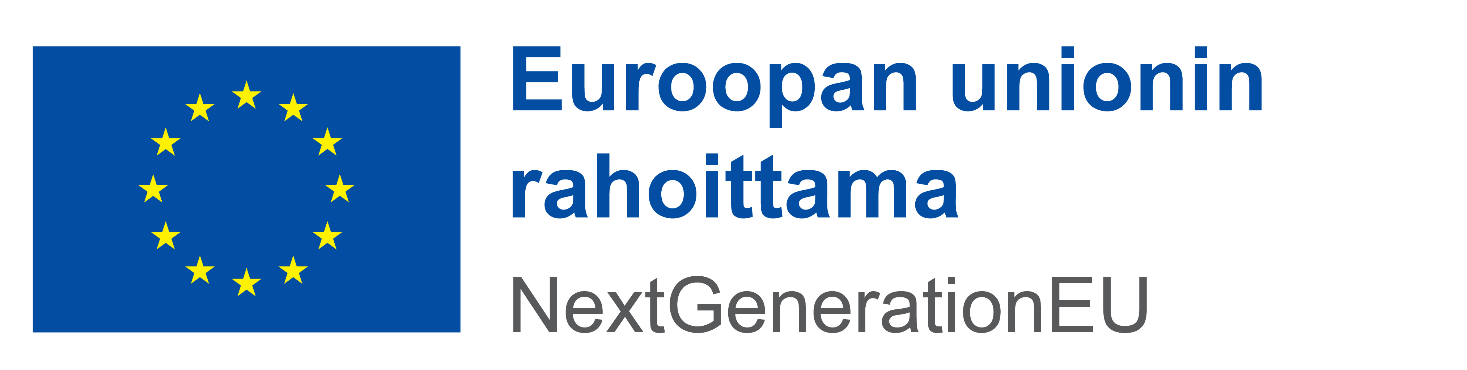 